Makroekonomie A. Cvičení 10. Mezinárodní obchod a platební bilance a mezinárodní obchodMezinárodní obchodTeorie absolutních výhod předpokládá, že jedna země je schopna vyrobit určitý výrobek s menším množstvím zdrojů (absolutně levněji) než země druhá. V tomto případě by se pak tato země měla zaměřovat na výrobu tohoto výrobku a druhá země zase na výrobu produktu, který dokáže ona vyrobit absolutně levněji.Teorie absolutní výhod – země má absolutní výhodu, pokud vyrábí dané zboží s absolutně nižšími náklady (vyšší produktivitou). Každá země se pak soustředí na výrobu toho zboží, kde má absolutní výhodu, což povede k mezinárodní specializaci.Teorie komparativních výhod předpokládá, že se do mezinárodního obchodu může zapojit i země, která nedokáže vyrobit žádný ze svých výrobků absolutně levněji než země jiná. Každá země je schopna určitý výrobek vyrobit relativně levněji, tzn., že hodnota alternativních nákladů výroby jednoho výrobku bude v této zemi menší než v zemi, která má absolutní výhodu při výrobě obou výrobků. Každá země se tedy bude specializovat na výrobu tohoto výrobku, u kterého bude mít nižší alternativní náklady.Teorie komparativních výhod – komparativní výhodu má země, která dané zboží vyrábí s nižšími alternativními náklady (vyšší produktivitou vzhledem k výrobě jiných statků). Existence komparativních výhod implikuje další stupeň specializace (podle alternativních nákladů) a umožňují zapojení do mezinárodního obchodu i zemím bez jakýchkoli absolutních výhod.Liberalismus je snaha prosazovat mezinárodní obchodování bez zábran (překážek obchodu). Výsledkem liberalismu jsou obvykle nižší ceny pro spotřebitele a větší konkurence na trhu daných výrobků.Protekcionismus (někdy označován jak ochranářství) je snaha země omezovat a regulovat zahraniční obchod a tím chránit domácí odvětví před levnější konkurencí ze zahraničí. V rámci protekcionismu vlády kladou dovážejícím zemím překážky, které mohou vést až k úplnému odstranění dovozu do dané země či daného odvětví.Překážky mezinárodního obchodu představují nástroje, které vláda může použít k omezení zahraničního obchodu. Nejznámějšími ochrannými prostředky jsou cla (tzn. určitá procentuální či pevná částka, o kterou jsou navýšeny ceny dovážených výrobků. Dalšími prostředky, kterými disponuje vláda, jsou kvóty, tzn. stanovení množstevního omezení pro dovoz určitého výrobku (komodity). Nejčastějšími překážkami mezinárodního obchodu jsou v současné době netarifní opatření. Tato opatření představují různé normy, specifikace, limity, které musejí splňovat dovážené výrobky. Tímto opatřením se zabraňuje především dovozu nebezpečných výrobků (komodit), které mohou negativně ovlivňovat spotřebitele.Překážky volného mezinárodního obchodu:• cla• kvóty• netarifní opatření (technické/hygienické normy)Krátké příklady k procvičeníProč dochází k mezinárodní směně výrobků a služeb? Uveďte výhody a nevýhody mezinárodního obchodování.Vysvětlete, jaký je rozdíl mezi uvalením cla na dovoz a zavedením množstevních dovozních kvót. Cena vejce produkovaného v České republice je 2,25 Kč. Cena vejce vyprodukovaného v Polsku je (po přepočtu) 1,71 Kč. V případě, že by mohla Česká republika zavést clo na dovoz polských vajec, kolik procent by muselo toto clo činit, aby byla v České republice cena vajec stejná jako v Polsku? Proč nemůže Česká republika vůči Polsku v současné době zavést clo?Zahraniční firma dováží do České republiky turistické batohy v hodnotě 12 EUR. Kurz české koruny vůči euru je 26,10 CZK/EUR. V případě, že jsou tyto batohy prodávány na trhu za 350 Kč a vy víte, že rozdíl mezi dovozní a prodejní cenou tvoří pouze clo, vypočítejte procentní sazbu tohoto cla.Firmy v České republice dováží ze zahraničí ocelové ingoty v ceně 12,5 Kč/kg. Česká vláda se rozhodla zavést na dovoz těchto ingotů ze zahraničí dovozní clo ve výši 21 % a navíc tento dovoz omezila kvótou ve výši 1000 tun ingotů ročně. V případě, že tato kvóta bude zcela naplněna, jaký bude příjem do státního rozpočtu z takto zavedeného dovozního cla? Pokud víte, že průměrná cena 1 kg jablek v ČR je 20 Kč a že průměrná cena 1 kg dovezených jablek ze zahraničí je 15 Kč a že spotřebitelé jsou indiferentní mezi domácími a zahraničními jablky (tzn., že rozhodující je pro spotřebitele cena 1 kg jablek) – určete, kolik procent z ceny jablek by muselo činit clo, abychom jej mohli nazvat prohibitivním?Ukázkový príkladPředpokládejme, že Česko a Slovensko vyrábějí pračky i ledničky. V tabulce 11–1 jsou uvedeny nutné náklady na výrobu jednoho výrobku měřené v hodinách práce.Tabulka 11–1 Náklady (vyjádřené v hodinách práce) na pračku a ledničku v ČR a SRJestliže každá země má k dispozici 900 hodin práce:Určete celkové množství obou produktů, které bude vyrobeno, jestliže každá země na výrobu praček věnuje 2/3 svých zdrojů (pracovních hodin).Najděte komparativní výhody (na základě alternativních nákladů, resp. poměrných cen) a určete, na výrobu kterého zboží se budou jednotlivé země specializovat.Určete celkové množství obou produktů, které bude vyrobeno, jestliže se země budou specializovat pouze na výrobu vámi určeného produktu a druhý produkt budou dovážet ze sousední země.Je specializace pro dané země výhodná? Proč?Japonsko má k dispozici 20 dělníků a USA 40 dělníků. Jeden dělník v Japonsku je schopný za den vyrobit 2 televizory nebo 10 jízdních kol. Jeden dělník v USA je schopný za den vyrobit 1 televizor nebo 8 kol. Předpokládáme dokonalou zaměnitelnosti práce při výrobě kol a televizorů. Zároveň platí, že bez zapojení do vzájemného obchodu v Japonsku vyrábí 12 dělníků kola a 8 dělníků TV, v USA 20 dělníků vyrábí kola a 20 dělníků vyrábí TV.a) Zakreslete hranici produkčních možností pro obě země.b) Vypočítejte celkovou produkci (za obě země) TV a kol při neexistenci vzájemného obchodu.c) Pro obě země určete absolutní i komparativní výhody.d) Který produkt bude každá země vyrábět, dojde-li ke specializaci podle komparativních výhod? Jaká bude nyní celková produkce TV a kol?Trh automatických praček v ekonomice bez zahraničního obchodu je na své rovnovážné úrovni, při které se prodá 200 ks praček při ceně 10 000 Kč za kus. Graficky zaznačte následující situace a okomentujete:a) Zapojení této ekonomiky do zahraničního obchodu za předpokladu volného obchodu při světové ceně praček 5 000 Kč/kus.b) Uvalení cla na dovoz praček ve výši 2000 Kč/kus.c) Za předpokladu, že domácí nabídka praček po zavedení cel je 150 ks a poptávané množství činí 250 ks, určete celkovou výši příjmů státního rozpočtu z těchto celních poplatků.d) Určete výši prohibitivního cla.Předpokládejme, že v tabulce 11.2 uvedené statky (tedy pivo a víno) jsou v České republice a na Slovensku vyráběny pouze s využitím práce. Počet jednotek práce nutných na výrobu 1 hektolitru piva, respektive vína, v obou zemích jsou uvedeny také v tabulce 11–2.Doplňte tabulku 11–2 tak, aby platilo:Česká republika má absolutní výhodu při produkci obou nápojů.Česká republika má absolutní výhodu při produkci piva a Slovenská republika má absolutní výhodu při produkci vína.Určete náklady obětované příležitosti pro výrobu piva na Slovensku.Slovenská republika má absolutní výhodu při produkci obou nápojů a zároveň má komparativní výhodu u produkce vína (jinými slovy Slovenská republika bude produkovat víno).Tabulka 11–2 Náklady (vyjádřené v hodinách práce) na produkci piva a vína v ČR a SRV tabulce 11–3 jsou zachyceny údaje o hodinách práce nutných k výrobě jedné pračky a jedné ledničky v České republice a v Polsku.Doplňte tabulku 11–3 tak, aby platila následující tvrzení:Polsko má absolutní výhodu jen při výrobě praček.Mezi zeměmi neprobíhá mezinárodní obchod na základě absolutních a komparativních výhod.Česká republika má absolutní výhodu při produkci obou statků.Pokud bude hodnota X ve výši 48 a hodnota Y ve výši 72, zjistěte, která země má u kterého zboží komparativní výhodu. Zjistěte mezinárodní směnné poměry, pokud neexistuje mezinárodní obchod, a rozmezí, v kterém se bude pohybovat mezinárodní směnný poměr v případě svobodného mezinárodního obchodu.Tabulka 11–3 Náklady (vyjádřené v hodinách práce) na pračku a ledničku v ČR a PolskuPředstavme si malou uzavřenou ekonomiku (tzn. absolutně bez zahraničního obchodu), která vyrábí automobily. Na tomto trhu existuje rovnováha, při které se prodává celkem 500 ks automobilů za cenu 20 000 peněžních jednotek za kus. Jaký dopad na trh automobilů a jeho rovnováhu budou mít postupně následující události (vše znázorněte graficky):Země se otevře ostatním zemím a zapojí se do mezinárodního obchodu s automobily. Světová cena srovnatelných automobilů je ve výši 15 000 peněžních jednotek za kus a tato malá ekonomika nemůže ovlivnit světovou cenu. Země uvalí cla na dovoz automobilů ve výši 3 000 peněžních jednotek za kus.Vypočítejte výši příjmu ze zavedení cla, pokud víte, že po zavedení cla je poptávané množství 700 ks automobilů a nabízené množství domácích výrobců je 400 ks automobilů. Jak vysoké by muselo být prohibitivní clo (tj. clo, které zcela zastaví dovoz)?Pokud víte, že země má z každého automobilu vyprodukovaného v dané zemi příjem do státního rozpočtu ve výši 20 % z ceny tohoto automobilu; porovnejte, zda jsou příjmy do státního rozpočtu vyšší v případě, že je ekonomika uzavřená (bez mezinárodního obchodu) nebo otevřená (s mezinárodním obchodem po zavedení cla).Předpokládejte, že by Česká republika byla uzavřenou ekonomikou a existovala by rovnováha na trhu jablek při ceně 25 Kč/kilogram a produkovaném množství 100 tisíc tun jablek ročně. Pokud by se trh jablek otevřel i zahraničním producentům, vzrostlo by při světové ceně 15 Kč/kilogram poptávané množství jablek na 150 tisíc tun a nabízené množství domácích producentů by pokleslo na 50 tisíc tun. V případě, že by Česká republika zavedla clo, zvýšila by se kvůli tomu cena jablek o 5 Kč/kilogram a nabízené množství domácích producentů by vzrostlo na 75 tisíc tun ročně. Dovoz ze zahraničí by poklesl na 50 tisíc tun jablek ročně. Pokud znáte tyto údaje, vypočítejte:Kolik tun jablek činil původní dovoz ze zahraničí před zavedením cla.Kolik bude činit příjem do státního rozpočtu po zavedení cla na dovoz jablek?Jak je velká ekonomická neefektivnost (v korunách) způsobená zavedením cla? Co se stalo s přebytkem domácích výrobců v případě zavedení cla? Kolik tato změna činí?Vše řešte také graficky.Představte si ostrov, na kterém se nacházejí dvě země (např. Mrzimor a Havraspár). Mrzimor má v současné době k dispozici 50 pracovníků a Havraspár 100 pracovníků. Jeden mrzimorský pracovník je za jeden den schopen vyrobit 2 pojízdná vozítka nebo 10 hliněných nádob na vodu. Jeden havraspárský pracovník je schopen vyrobit 1 pojízdné vozítko nebo 6 hliněných nádob. Ostatní náklady na výrobu obou výrobků jsou v obou zemích stejné. Zakreslete pomocí hranice produkčních možností všechny možné kombinace obou statků, které jsou schopny obě země vyrobit. Předpokládejme, že bez vzájemného obchodu soustředí obě země na výrobu každého statku právě jednu polovinu svých zdrojů (tj. pracovníků). Za tohoto předpokladu vypočítejte:produkci pojízdných vozítek a hliněných nádob za 1 den v obou zemích a celkem.Jaké jsou náklady obětované příležitosti (alternativní náklady) výroby jednoho pojízdného vozítka v Mrzimoru a jaké jsou tyto náklady v Havraspáru?Jaké jsou alternativní náklady výroby jedné hliněné nádoby v každé zemi?Pokud země mezi sebou začnou obchodovat, určete na základě teorie komparativních výhod, který výrobek bude produkovat Mrzimor a který výrobek bude produkovat Havraspár.Kolik pojízdných vozítek a kolik hliněných nádob bude celkem vyrobeno po specializaci jednotlivých zemí? Porovnejte tato čísla s výchozí produkcí a určete, zda je specializace výhodná.Testové otázkyPokud ekonomika zavede clo na dovoz zahraničních výrobků, nabízené množství domácích výrobců produkujících stejný výrobek se pravděpodobně:zvýší,sníží,zůstane stejné,zůstane stejné, ale zvýší se cena daného výrobku.Pokud budou v dané ekonomice zavedeny dovozní kvóty na jablka, která z níže uvedených událostí pravděpodobně nastane?Zvýší se cena jablek na trhu a sníží se nabízené množství domácích výrobců.Klesne cena jablek na trhu a zároveň se zvýší poptávané množství jablek.Zvýší se příjem státního rozpočtu a zároveň se sníží poptávané množství jablek.Zvýší se cena jablek na trhu a zároveň se sníží poptávané množství jablek.Pokud ekonomika zavede dovozní kvóty na cukr, nejvíce z tohoto opatření profitují:domácí spotřebitelé,domácí výrobci,zahraniční dodavatelé,stát.Pokud ekonomika zavede dovozní cla na maso, nejvíce z tohoto opatření profitují:domácí spotřebitelé a výrobci,domácí výrobci a stát,domácí i zahraniční dodavatelé,domácí spotřebitelé a stát.Které z následujících tvrzení neplatí pro teorii absolutních výhod (na příkladu dvou zemí vyrábějících dva výrobky)?Země produkuje výrobky, které je schopna vyrobit s nižšími náklady než druhá země.Autorem teorie je Adam Smith.Při specializaci každé země na jeden produkt se celková produkce (a tím také produktivita) zvýší.Pokud má země nižší náklady u produkce obou výrobků, bude produkovat a na zahraničním trhu směňovat oba tyto výrobky.Které z následujících tvrzení neplatí pro teorii komparativních výhod (na příkladu dvou zemí vyrábějících dva výrobky)?Země produkuje výrobek s nejnižšími výrobními náklady.Zapojení do mezinárodního obchodu je vždy výhodné pro všechny země.Autorem této teorie je David Ricardo.Velmi důležitou roli v této teorii mají náklady obětované příležitosti.V případě, že oslabí domácí měna, ceteris paribus, bude to mít pravděpodobně bezprostřední vliv na:zvýšení exportu,zvýšení importu,nutnost zavedení netarifních překážek obchodu,zvýšení vybrané hodnoty cla z dříve zavedených tarifů na dovoz zahraničních výrobků.Předpokládejme existenci ostrova, na kterém se nacházejí dvě země (např. Alfa a Beta), které produkují banány a dřevěné stoličky. Země Alfa bude mít dle teorie D. Ricarda komparativní výhodu v produkci banánů, pokud:v zemi Alfa je pro výrobu dodatečné tuny banánů potřeba menší množství práce než v zemi Beta,v zemi Alfa je pro výrobu dodatečné tuny banánů potřeba menší množství práce a kapitálu než v zemi Beta,v zemi Alfa je nutné obětovat více tun banánů pro výrobu dodatečné dřevěné stoličky než v zemi Beta,v zemi Alfa je nutné obětovat méně tun banánů pro výrobu dodatečné dřevěné stoličky než v zemi Beta.Předpokládejme existenci ostrova, na kterém se nacházejí dvě země (např. Alfa a Beta), které produkují banány a dřevěné stoličky. Země Alfa bude mít dle teorie A. Smithe absolutní výhodu v produkci banánů, pokud:v zemi Alfa je pro výrobu dodatečné tuny banánů potřeba menší množství práce než v zemi Beta,v zemi Beta je pro výrobu dodatečné tuny banánů potřeba menší množství práce než v zemi Alfa,v zemi Alfa je nutné obětovat více tun banánů pro výrobu dodatečné dřevěné stoličky než v zemi Beta,v zemi Beta je nutné obětovat více tun banánů pro výrobu dodatečné dřevěné stoličky než v zemi Alfa.Které z následujících tvrzení není pravdivé, pokud stát zavede clo na dovoz jablek:dojde ke snížení přebytku spotřebitelů,dojde ke snížení přebytku domácích výrobců,dojde ke zvýšení ceny jablek na domácím trhu,dojde k zvýšení příjmů do státního rozpočtu.Správná tvrzení (P – pravdivá; N – nepravdivá)Kontrolní otázky k samostudiuProč dochází k mezinárodnímu obchodu?Jaký rozdíl je mezi protekcionismem a liberalismem?Jaká protekcionistická opatření znáte?Proč dochází při zavedení cla k ekonomické neefektivnosti?Jaký je hlavní rozdíl v pojetí teorie absolutních a komparativních výhod?Jaké druhy cel znáte a při jaké příležitosti byste tato cla použili?Co je to embargo a kdy se většinou toto opatření využívá?Znáte nějaké organizace zabývající se mezinárodním obchodem? Jmenujte a krátce popište, co je hlavním cílem těchto organizací.Vysvětlete základní rozdíl mezi zónou volného obchodu a jednotným vnitřním trhem.Mezi bariéry mezinárodního obchodu řadíme viditelné a neviditelné překážky obchodu. Vysvětlete tyto pojmy a u každého uveďte 2 až 3 konkrétní opatření. Které překážky jsou, dle Vašeho názoru, více využívány v rámci mezinárodního obchodu?Platební bilance (PB)Platební bilance je statistický účetní záznam peněžních i nepeněžních toků a také změn aktiv a pasiv mezi domácími (residenti) a zahraničními ekonomickými subjekty.Kreditní položky (+) značí příliv peněz do ekonomiky (běžný a kapitálový účet) či zvýšení zahraničních aktiv nebo pasiv (finanční účet).Debetní položky (–) značí odliv peněz z ekonomiky (běžný a kapitálový účet) či snížení zahraničních aktiv nebo pasiv (finanční účet).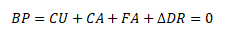 Struktura platební bilance1. Běžný účetKreditní položky (příliv peněz do ekonomiky) / Debetní položky (odliv peněz z ekonomiky)Export výrobků a zboží / Import výrobků a zbožíExport služebImport služebPříjmy (z práce a kapitálu)Výdaje (z práce a kapitálu)Příjmy (transferové)Výdaje (transferové)2. Kapitálový účetKreditní položky (příliv peněz do ekonomiky)Debetní položky (odliv peněz z ekonomiky)Příjmy z kapitálových transferůVýdaje na kapitálové transfery3. Finanční účetKreditní položky (zvýšení zahraničních aktiv nebo pasiv)Debetní položky (snížení zahraničních aktiv nebo pasiv)Čistá změna zahraničních aktiv- Přímé investice residentů v zahraničí- Portfoliové investice residentů v zahraničí- Zahraniční finanční deriváty nakoupené residenty- Ostatní investice (půjčky do zahraničí)- Rezervní aktiva (měnové rezervy)Čistá změna zahraničních pasiv- Přímé investice ze zahraničí- Portfoliové investice ze zahraničí- Domácí finanční deriváty nakoupené zahraničními subjekty- Ostatní investice (výpůjčky ze zahraničí)4. Učet chyb a opomenutíStatistická chyba (+) nebo (–)Obchodní bilance = export výrobků a zboží – import výrobků a zbožíBilance služeb = export služeb – import služebBilance prvotních důchodů = příjmy (z práce a kapitálu) – výdaje (z práce a kapitálu)Bilance druhotných důchodů = příjmy (transferové) – výdaje (transferové)Výkonová bilance = obchodní bilance + bilance služebBilance běžného účtu = obchodní bilance + bilance služeb + bilance prvotních důchodů + bilance druhotných důchodůBilance kapitálového účtu = příjmy z kapitálových transferů – výdaje na kapitálové transferyBilance finančního účtu = čistá změna zahraničních aktiv + čistá změna zahraničních pasivPlatební bilance celkembilance běžného účtu + bilance kapitálového účtu + saldo chyb a opomenutí = bilance finančního účtu = změna investiční pozice zeměSHRNUTÍ: Příklady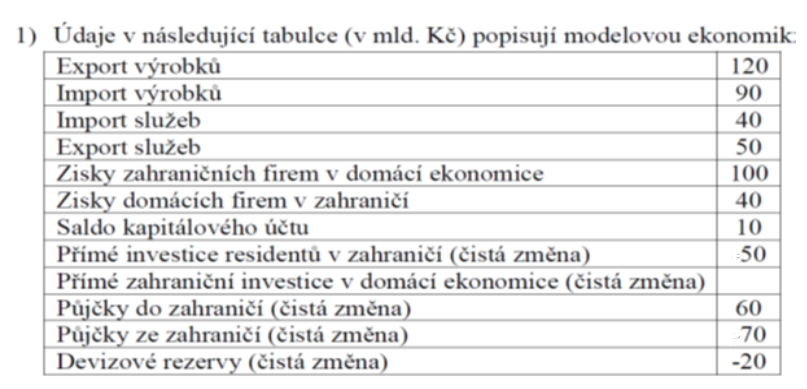 a) Určete saldo obchodní bilance, bilance prvotních důchodů, výkonové bilance a saldo běžného účtub) Dopočítejte velikost přímých zahraničních investic v domácí ekonomice.2) Ze zadaných údajů vypočítejte hodnotu změn devizových rezerv (v mld. CZK). 3) Na základě následujících mezinárodních operací za určité časové období je sestavena platební bilance vyjádřená v EUR.								Tuzemská automobilka exportovala automobily ve výši 110 miliónů EUR do Rakouska s okamžitým inkasem na eurový účet u rakouské banky.												Nákup akcií tuzemské společnosti v hodnotě 8 miliónů EUR německým investorem s kapitálovou účastí 35 %. Investor uhradil peníze na korunový bankovní účet u tuzemské banky.												Česká vláda emitovala dlouhodobé dluhopisy k financování rozvoje dálniční sítě ve výši 10 miliónů EUR, které koupil do portfolia francouzský investiční fond. Úhrada na vládní účet vedený u centrální banky.												Česká vláda poslala finanční humanitární pomoc do Sýrie ve výši 15 miliónů EUR ze svého účtu u centrální banky.												Tuzemský investiční fond nakoupil akcie na německé burze v hodnotě 5 miliónů EUR, které uhradil ze svého eurového účtu u německé banky.												Import německých automobilů na tuzemský trh v hodnotě 120 milionů EUR na 3měsíční obchodní úvěr splatný v následujícím období.												Export českého piva na slovenský trh v hodnotě 3 milionů EUR, které byly uhrazeny na korunový účet u tuzemské banky.												Česká firma zaplatila za dlouhodobě poskytované poradenské a marketingové služby v hodnotě 10 miliónů EUR z korunového účtu u tuzemské banky.												Česká firma vyplatila dividendy německému akcionáři ve výši 2 miliónů EUR z korunového účtu vedeného u tuzemské banky.												Odkazy:https://www.financevpraxi.cz/makroekonomie-platebni-bilancehttps://www.businessinfo.cz/navody/vnejsi-ekonomicka-rovnovaha/https://www.cnb.cz/cs/statistika/platebni_bilance_stat/index.htmlKlíčová slovaKlíčové vzorceteorie absolutních výhod; teorie komparativních výhod; alternativní náklady; směnný poměr; protekcionismus; liberalismus; cla a kvótyZemě/výrobekPračkaLedničkaČeská republika1020Slovenská republika3030PivoVínoČeská republikaSlovenská republika23LedničkaPračkaČeská republikaX60Polsko80Y1PNClo na ochranu rozvíjejících se (mladých) odvětví se používá především v zemědělství v letech vysoké neúrody.2PNDle teorie komparativních výhod je zapojení do mezinárodního obchodu prospěšné pro všechny země.3PNPři zavedení cla dochází k poklesu přebytku spotřebitelů.4PNDle teorie absolutních výhod se zaměřím na produkci takového statku, u kterého mám nejnižší náklady výroby ve srovnání s ostatními zeměmi.5PNProhibitivní clo je clo, které je uvaleno na dovoz alkoholu, cigaret či benzínu.6PNAntidumpingové clo je uvaleno na zahraniční výrobky tehdy, pokud jejich cena je nižší než cena v zemi původu.7PNTechnické, ekologické či hygienické normy patří mezi neviditelné překážky mezinárodního obchodu.8PNEmbargo znamená absolutní zákaz dovozu či vývozu určitých (nebo veškerých) statků do jiné země.9PNK dovozu určitého výrobku do země dochází ve většině případů tehdy, pokud je světová cena vyšší než cena na domácím trhu. 10PNDle teorie absolutních výhod se do mezinárodního obchodu může zapojit země, která je schopna vyrobit produkt levněji (tzn. s menším množství práce) než země druhá.Kreditní a debetní položky platební bilanceKreditní a debetní položky platební bilanceKreditní a debetní položky platební bilancePoložkaKredit (+)Debet(-)PoložkaDevizová nabídkaDevizová poptávkaZbožíexportimportSlužbyexportimportDůchodyimportexportTransferyimportexportKapitálimportexportZměna devizových rezervsníženízvýšeníSaldo obchodní bilance   120Saldo finančního účtu170Saldo běžného účtu -230Chyby a opomenutí-20Saldo kapitálového účtu-30